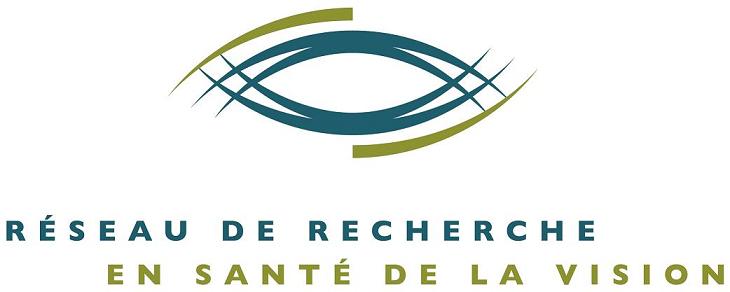 Partagez vos découvertes scientifiquesAffichez-les sur le site du RRSVShare your scientific discoveriesPost them on the VHRN websitePour ce faire, retournez-nous ce formulaire dûment complété. / To do so, send us this form duly completed.   *    *    *Référence complète de l’article (format PubMed): Complete article citation (Pubmed format):Dans un langage vulgarisé, expliquez l’impact scientifique de cette étude (répondre en français et en anglais; 10 lignes maximum):Explain, using a lay summary, the scientific impact of your study (answer in French and English; 10 lines maximum):Quelle aura été la contribution du RRSV dans la réalisation de cette étude? (répondre en  français et en anglais; 10 lignes maximum) :	Highlight the contribution of the VHRN in the realisation of this study. 	(answer in French and English; 10 lines maximum):Documents à joindre au courriel / Attach the following documents to the e-mail:Une photo (libre de droits d’auteurs) en lien avec l’article, avec légende en français et anglais A picture (free of copyright restrictions) related to the article, with a French and English captionL’article original en format PDF / Original article in PDF format*   *   *Pour de plus amples informations, n'hésitez pas à communiquer avec:For any additional information, please contact:Secrétariat du Réseau de Recherche en Santé de la Vision du FRQSTéléphone: 514-252-3400 #1568Courriel: reseau.vision.hmr@ssss.gouv.qc.caSite internet: www.reseauvision.ca